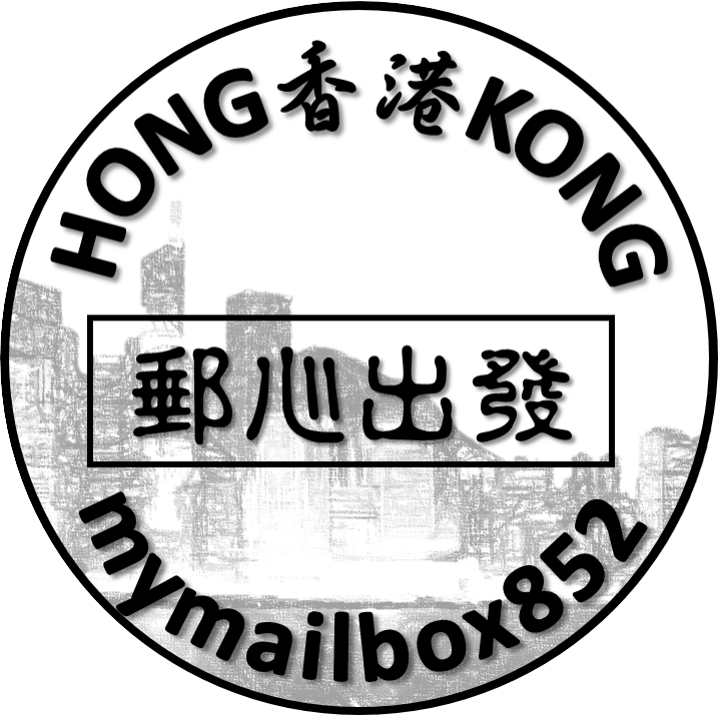 致負責人： 
誠邀參與「狂想聖誕老人」設計比賽 2018
	本人謹代表 「郵心出發 (Mymailbox852)」向 貴團體介紹本組織，並誠邀  貴團體參與「狂想聖誕老人」設計比賽 2018。「郵心出發」是由一班來自不同學校及界別的義工於2013年組成的非牟利團隊。我們有見在這個科技發達的社會裡，大家慢慢地習慣了用電話程式溝通，而忽略執筆對話的心情，甚至忘卻紙上文字的溫度。因此希望積極普及寫信和賀卡的文化，旨在「以文字傳遞愛與快樂」，讓大家能夠繼續傳遞關懷及正面訊息。這幾年，我們舉行過不同的活動，包括與培苗行動合辦之「長腿叔叔的回信」、「與DSE考生同行」、「郵心市集」、「聖誕傳情」等。收集到參加者的信件，義工都會仔細閱讀並逐一回覆，為城市添加人情味，留下一份份溫暖。成立自今，我們已累積超過700義工人次及服務超過7,000人次。我們亦很榮幸獲多個獎項、傳媒訪問及出席分享會。「郵心出發」每年都會邀請不同設計師為我們設計聖誕卡，將他們的畫作向更多人以溫暖的方式展示。今年我們希望向更多人徵集設計，所以舉辦「狂想聖誕老人」設計比賽。得獎者將印製成我們本年度的聖誕卡。另外，我們將在不同的公共空間展出設計，讓更多人感受到聖誕氣氛。現特別邀請  貴團體攜手參與，詳情如下：如有任何查詢，歡迎致電61043854或電郵至info@mymailbox852.com與活動負責人李小姐 (Diana)聯絡。敬祝 鈞安 郵心出發 聖誕傳情2018 籌委會 謹啟2018 年 09月16 日請於 2018 年 10 月 19 日前交回回條: 電郵至info@mymailbox852.com 或傳真至3007-8523郵心出發「狂想聖誕老人」設計比賽 2018參加回條▢本團體欲參與「聖誕老人助手培訓」校園先導計劃2018的第一階段活動：「狂想聖誕老人」設計比賽，預計共_______名初小學生、_______名高小學生、_______名中學生、_______名公開組參賽者參與。▢本團體將於 2018 年 10 月 25 日前將作品及報名表郵寄至主辦機構（以郵戳為準）或▢本團體欲請主辦機構於 10 月 22 日至 10 月 25 日期間派專員前來收集作品註：成功報名之團體將獲專人個別通知；如於提交後3日都沒有收到通知，請與我們聯絡；參與安排以主辦機構最後確認為準。  郵心出發【「狂想聖誕老人」設計比賽】2018報名表※ 參賽者須於 2018 年 10 月 25 日（四）或之前將參賽作品，連同報名表以以下其中一個方式遞交1. 將實件郵寄至「將軍澳郵局65018號郵箱，李小姐收」並註明「狂想聖誕老人設計比賽（中文姓名）」(以郵戳日期為準) 或2. 電郵至info@mymailbox852.com，標題為「狂想聖誕老人設計比賽（中文姓名）」或3. 將實件交向參與計劃之學校/團體 (請向學校/團體查詢內近截止日期及負責人)※ 如作品以電腦繪製，建議以以電郵遞交作品。如作品以手繪形式，建議以實件方式遞交。請於實件作品背面左下角寫上姓名及電話，以便識認。※ 報名表及細則可自行於本會網址 http://www.mymailbox852.com/mysanta 下載。 ※ 請以正楷填寫此表格及在適當方格內加上✓號（*為必填欄位）。 ※ 如有疑問，請電郵至info@mymailbox852.com查詢。計劃目的：1. 提升節日的喜氣愉快氣氛2. 發揮設計們的創作潛能，跳出框架3. 重拾大眾對聖誕老人的幻想比賽題目：小學組及中學組 －「我心目中的聖誕老人」公開組 －「___________的聖誕老人」(自由發揮)比賽組別及資格：初小組 －於 2018 - 2019 年度於本港就讀小一至小三學生高小組 －於 2018 - 2019 年度於本港就讀小四至小六學生中學組 －於 2018 - 2019 年度於本港就讀中一至中六學生公開組 － 不設限制比賽日程：機構截止報名 — 2018年10月19日截止作品提交 － 2018 年 10 月 25 日公佈最佳20份作品 — 2018 年 11 月 1 日公眾投票 － 2018 年 11 月 2 日 至 11 月 10 日結果公佈及頒獎禮 － 2018 年 11 月 11 日結果公佈：得獎名單將於本網站及郵心出發Facebook專頁公布。得獎者將獲專人以電郵個別通知。網上公眾投票亦將於郵心出發Facebook專頁舉行。另或設線下公眾投票，請留意網站及郵心出發Facebook專頁更新。比賽形式：參賽者可運用個人想像力利用各種平面設計媒介及方式，如：描繪、漫畫、剪紙、拼貼、電腦繪圖、書法、攝影等。參賽者可因應個人不同的創作方式，在作品中表現自己對「狂想聖誕老人」的看法與想像。比賽規則：1. 作品可混合使用各種平面設計媒介及方式2. 作品尺寸為A5 (148mm * 210mm) 3. 作品需另附100字簡介 4. 作品必須為原創，抄襲及模仿將會被取消資格5. 每位參賽者只可提交作品一份參賽費用：全免(參加者需自行承擔提交作品之郵費及繪畫用具)評選準則及階段：1. 評審團評分:創意構圖 30%；思想表達 30%；色彩運用 20%；著色技巧 20%2. 每組別的最佳20份 (共80份) 將進行公眾網上/展覽投票階段3. 最後總分 = 50%評審 + 50% 投票比賽奬項：每個組別均設冠軍、亞軍及季軍各一名。得獎者將獲得獎座、獎狀及豐富禮物，並會印製成「聖誕傳情2018」聖誕卡讓該聖誕老人設計遍佈全港，更有機會製作成年度紀念品！每個組別另設17個優異獎，得獎者將獲獎狀。冠亞季軍、優異獎及部份優秀作品均有機會於展覽中展出。同時亦設有最踴躍參與大獎－小學、中學及團體各一名，得獎單位將獲獎座。遞交作品日期：所有作品及報名表須於 2018 年 10 月 25 日或之前郵寄（以郵戳日期為準）或電郵交至主辦機構，或通知主辦機構派專員至學校收回作品。建議：如作品以電腦繪製，參加者或學校可以以電郵遞交作品，請以PDF或JPG檔案提交，確保檔案格式可供列印及作網上宣傳。如作品以手繪形式，建議參加者遞交實件—由參加者郵寄或請學校/團體代為郵寄或交至學校/團體請專員前來收取。請於實件作品背面左下角寫上姓名及電話，以便識認。比賽細則：請參閱www.mymailbox852.com/mysanta負責人:負責人職銜:電郵:電話:團體名稱：團體名稱：團體電話：團體傳真：團體地址：團體地址：團體蓋印：日期：姓名（英文）*姓名（中文）*通訊地址*聯絡電話*年齡電子郵箱*性別比賽組別*初小組（小一至小三學生）　高小組（小四至小六學生）中學組（中一至中六學生）　公開組  初小組（小一至小三學生）　高小組（小四至小六學生）中學組（中一至中六學生）　公開組  初小組（小一至小三學生）　高小組（小四至小六學生）中學組（中一至中六學生）　公開組  比賽題目*小學組及中學組－「我心目中的聖誕老人」公開組－「 __________________的聖誕老人」(請填寫)小學組及中學組－「我心目中的聖誕老人」公開組－「 __________________的聖誕老人」(請填寫)小學組及中學組－「我心目中的聖誕老人」公開組－「 __________________的聖誕老人」(請填寫)學校名稱                                                   (班別                     ) 代表團體家長／監護人姓名（未滿十八歲之參加者需填寫家長／監護人資料）家長／監護人電話簡介（約100字）*同意聲明本人或家長／監護人同意及聲明： 1. 以上所填寫的資料一切屬實無誤，及願意遵守主辦機構制定的比賽規則；2. 願意服從主辦機構評審團的決定；3. 所有參賽作品一經遞交，將不會獲發還，主辦機構保留將作品宣傳、展覽、印刷 及出版的最終使用權； 4. 若有任何損失，主辦機構無須負上任何法律責任；5. 同意主辦機構使用活動中與本人有關的任何相片及錄影物品作宣傳；6. 願意接受主辦機構有權修改及刪除有關規則，及更改活動有關事項。本人或家長／監護人同意及聲明： 1. 以上所填寫的資料一切屬實無誤，及願意遵守主辦機構制定的比賽規則；2. 願意服從主辦機構評審團的決定；3. 所有參賽作品一經遞交，將不會獲發還，主辦機構保留將作品宣傳、展覽、印刷 及出版的最終使用權； 4. 若有任何損失，主辦機構無須負上任何法律責任；5. 同意主辦機構使用活動中與本人有關的任何相片及錄影物品作宣傳；6. 願意接受主辦機構有權修改及刪除有關規則，及更改活動有關事項。本人或家長／監護人同意及聲明： 1. 以上所填寫的資料一切屬實無誤，及願意遵守主辦機構制定的比賽規則；2. 願意服從主辦機構評審團的決定；3. 所有參賽作品一經遞交，將不會獲發還，主辦機構保留將作品宣傳、展覽、印刷 及出版的最終使用權； 4. 若有任何損失，主辦機構無須負上任何法律責任；5. 同意主辦機構使用活動中與本人有關的任何相片及錄影物品作宣傳；6. 願意接受主辦機構有權修改及刪除有關規則，及更改活動有關事項。